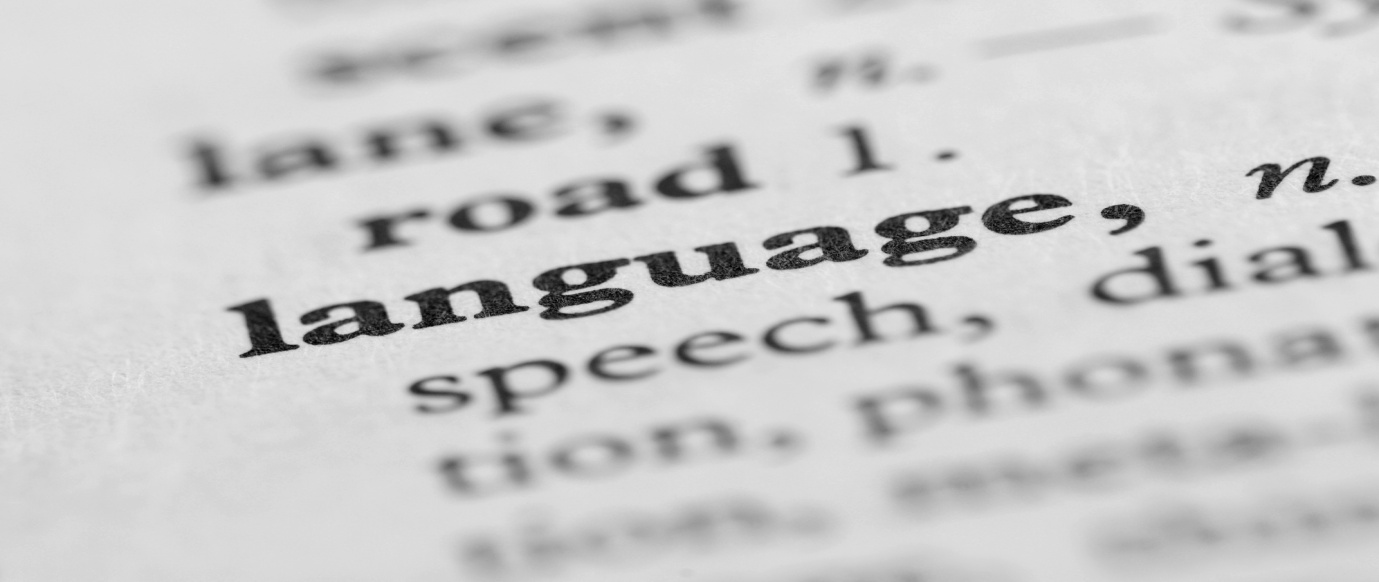 Language@Leeds showcase event12th of January 2015Woodhouse Suite1.30pmOfficial opening by the Vice Chancellor, Sir Alan LanglandsLanguage@Leeds: introduction by the Chair, Prof. Janet Watson  PRESENTATIONS: Showcase of projects led by representatives from the following units: (10 minutes each)LANGUAGE, LINGUISTICS AND TRANSLATION  (Serge Sharoff)COMPUTING (Eric Atwell)MEDICINE AND HEALTH (Ekaterini Klepousniotou)ENGLISH (Tony Crowley)L@L TEACHER-RESEARCHER PROJECTS (Melinda Whong)EDUCATION (James Simpson and Ruth Swanwick)Showcase of PGR students’ activities (Jack Wilson)Language technology at Leeds (15 minutes each)Eye-tracking (Cat Davies)Corpora (Bogdan Babych)Electroencephalography (Cecile De Cat)4.00	POSTERS / WINE RECEPTION / NETWORKINGThe presentations and posters will be posted on the L@L website after the event.